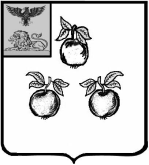 УПРАВЛЕНИЕ ОБРАЗОВАНИЯ АДМИНИСТРАЦИИ МУНИЦИПАЛЬНОГО РАЙОНА «КОРОЧАНСКИЙ РАЙОН»ПРИКАЗ«27 »  декабря  2018 года                                                                      №1547 Об исполнении Порядка регистрации обучающихся на участие  в государственной итоговой аттестации по образовательным программам основного общего образования на территории Белгородской области в  2019  году 	На основании приказа департамента образования Белгородской области от 17 января  2019 года № 51 «Об утверждении Порядка регистрации обучающихся на участие в государственной итоговой аттестации по образовательным программам основного общего образования на территории Белгородской области в 2019  году», в целях организации регистрации обучающихся образовательных организаций на участие в государственной итоговой аттестации по образовательным программам основного общего образования (далее – ГИА-9) на территории Корочанского района в 2018-2019 учебном году приказываю:Принять к исполнению  приказ департамента образования Белгородской области от 17 января 2019 года № 51 «Об утверждении Порядка регистрации обучающихся на участие в государственной итоговой аттестации по образовательным программам основного общего образования на территории Белгородской области в 2019  году».Начальнику отдела общего, дошкольного и дополнительного образования управления образования Богодуховой Л.Е. ознакомить руководителей образовательных учреждений с приказом департамента образования Белгородской области от  17 января 2019 года № 51 «Об утверждении Порядка регистрации обучающихся на участие в государственной итоговой аттестации по образовательным программам основного общего образования на территории Белгородской области в 2019  году».Начальнику отдела развития образования Литвиновой В.А. опубликовать сведения о сроках и местах подачи заявлений на сдачу ГИА-9 по учебным предметам на территории Белгородской области в 2019 году на официальном сайте управления образования в срок до 31 декабря 2018 года.Директорам муниципальных бюджетных  общеобразовательных учреждений: Ознакомить работников учреждения, обучающихся 9-х классов и их родителей с  Порядком регистрации обучающихся на участие в государственной итоговой аттестации по образовательным программам основного общего образования на территории Белгородской области в 2019  году (прилагается). Опубликовать сведения о сроках и месте подачи заявлений на прохождение ГИА-9 по учебным предметам на территории Белгородской области  в 2019 году на официальном сайте образовательного учреждения до 31 декабря 2018 года.Обеспечить регистрацию обучающихся на участие в ГИА-9 в установленные сроки в соответствии с утверждённым Порядком.    4. Контроль за исполнением данного приказа возложить на начальника отдела общего, дошкольного и дополнительного образования  управления  образования Богодухову Л.Е.Начальник  управления образования 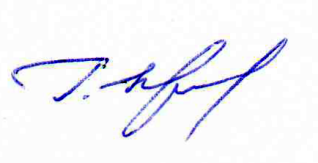 администрации  муниципального района «Корочанский район»                                                        Г. КрештельУтверждён приказом управления образования администрации муниципального района «Корочанский район»от 27 декабря 2018 года № 1547Порядокрегистрации на участие в государственной итоговой аттестации по образовательным программам основного общего образования на территории Белгородской области в 2019 году Общие положенияНастоящий Порядок регистрации на участие в ГИА-9 на территории Белгородской области в 2019 году (далее – Порядок) разработан в соответствии с Федеральным законом Российской Федерации от 29 декабря 2012 г. № 273-ФЗ «Об образовании в Российской Федерации», приказом Министерства просвещения Российской Федерации и Федеральной службы по надзору в сфере образования и науки от 07 ноября 2018 года № 189/1513 «Об утверждении Порядка проведения государственной итоговой аттестации по образовательным программам основного общего образования» (зарегистрирован Министерством юстиции Российской Федерации 10 декабря 2018 г., регистрационный № 52953).Порядок устанавливает единые правила регистрации обучающихся на участие в ГИА-9 на территории Белгородской области в 2019 году, определяет функции и взаимодействие исполнителей.Порядок распространяется на имеющие государственную аккредитацию образовательные организации, реализующие основные образовательные программы основного общего образования, расположенные на территории Белгородской области независимо от их организационно-правовой формы и подчинённости (далее - образовательные организации).Формы проведения ГИА-9 и участники ГИА-9Участниками ГИА-9 являются обучающиеся, не имеющие академической задолженности, в полном объеме выполнившие учебный план или индивидуальный учебный план (имеющие годовые отметки по всем учебным предметам учебного плана за IX класс не ниже удовлетворительных), а также имеющие результат «зачет» за итоговое собеседование по русскому языку.Лица, осваивающие образовательные программы основного общего образования в форме семейного образования, либо лица, обучающиеся по не имеющим государственной аккредитации образовательным программам основного общего образования, вправе пройти экстерном ГИА-9 в организации, осуществляющей образовательную деятельность по имеющим государственную аккредитацию образовательным программам основного общего образования (далее - экстерны). Экстерны допускаются к ГИА-9 при условии получения на промежуточной аттестации отметок не ниже удовлетворительных, а также имеющие результат «зачет» за итоговое собеседование по русскому языку. При прохождении аттестации экстерны пользуются академическими правами обучающихся по образовательной программе основного общего образования.ГИА-9 проводится в форме основного государственного экзамена (далее – ОГЭ) с использованием контрольных измерительных материалов, представляющих собой комплексы заданий стандартизированной формы, для:обучающихся образовательных организаций;иностранных граждан, лиц без гражданства, беженцев и вынужденных переселенцев, освоивших образовательные программы основного общего образования в очной, очно-заочной или заочной формах;экстернов, допущенных в текущем году к ГИА-9.ГИА-9 проводится в форме государственного выпускного экзамена (далее – ГВЭ) с использованием текстов, тем, заданий, билетов для:обучающихся, осваивающих образовательные программы основного общего образования в специальных учебно-воспитательных учреждениях закрытого типа, а также в учреждениях, исполняющих наказание в виде лишения свободы;обучающихся с ограниченными возможностями здоровья, обучающихся детей-инвалидов и инвалидов, осваивающих образовательные программы основного общего образования (далее - обучающиеся с ОВЗ, обучающиеся дети-инвалиды и инвалиды).Указанные категории участников ГВЭ при желании имеют право пройти ГИА-9 в форме ОГЭ по отдельным учебным предметам. При этом допускается сочетание форм проведения ГИА-9 (ОГЭ и ГВЭ).Учебные предметы ГИА-9ГИА-9 в форме ОГЭ и (или) ГВЭ включает в себя четыре экзамена по следующим учебным предметам: экзамены по русскому языку и математике (обязательные учебные предметы), а также экзамены по выбору обучающегося, экстерна по двум учебным предметам из числа учебных предметов: физика, химия, биология, литература, география, история, обществознание, иностранные языки (английский, французский, немецкий и испанский языки), информатика и информационно- коммуникационные технологии (ИКТ).Для участников ГИА-9 с ОВЗ, участников ГИА-9 детей-инвалидов и инвалидов ГИА-9 по их желанию проводится только по обязательным учебным предметам.Регистрация на участие в ГИА-9Выбранные участниками ГИА-9 учебные предметы, форма (формы) ГИА-9 (для лиц, указанных в подпункте «4» пункта 2 настоящего Порядка), а также сроки участия в ГИА-9 указываются ими в заявлениях.Заявления об участии в ГИА-9 (приложение 1 к Порядку) до 1 марта включительно подаются:обучающимися - в образовательные организации, в которых обучающиеся осваивают образовательные программы основного общего образования;экстернами - в образовательные организации по выбору экстернов.Заявления подаются участниками ГИА-9 лично на основании документов, удостоверяющих их личность, или их родителями (законными представителями) на основании документов, удостоверяющих их личность, или уполномоченными лицами на основании документов, удостоверяющих их личность, и оформленной в установленном порядке доверенности.Приложением к заявлению оформляется согласие на обработку персональных данных участников ГИА-9 (приложение 2 к Порядку). Согласие на обработку персональных данных несовершеннолетних лиц оформляют их родители (законные представители).Участники ГИА-9 с ОВЗ при подаче заявления предъявляют копию рекомендаций психолого-медико-педагогической комиссии, а участники ГИА-9 дети-инвалиды и инвалиды - оригинал или заверенную в установленном порядке копию справки, подтверждающей факт установления инвалидности, выданной федеральным государственным учреждением медико-социальной экспертизы, а также копию рекомендаций психолого-медико- педагогической комиссии для создания следующих специальных условий, учитывающих состояние здоровья, особенности психофизического развития:присутствие ассистентов, оказывающих указанным лицам необходимую техническую помощь с учетом состояния их здоровья, особенностей психофизического развития и индивидуальных возможностей, помогающих им занять рабочее место, передвигаться, прочитать задание, перенести ответы в экзаменационные листы (бланки) для записи ответов;использование на ГИА-9 необходимых для выполнения заданий технических средств;оборудование аудитории для проведения экзамена звукоусиливающей аппаратурой как коллективного, так и индивидуального пользования (для слабослышащих участников ГИА-9);привлечение при необходимости ассистента-сурдопереводчика (для глухих и слабослышащих участников ГИА-9);оформление экзаменационных материалов рельефно-точечным шрифтом Брайля или в виде электронного документа, доступного с помощью компьютера; выполнение письменной экзаменационной работы рельефно-точечным шрифтом Брайля или на компьютере; обеспечение достаточным количеством специальных принадлежностей для оформления ответов рельефно-точечным шрифтом Брайля, компьютером (для слепых участников ГИА-9);увеличение экзаменационных материалов; обеспечение аудиторий для проведения экзаменов увеличительными устройствами; индивидуальное равномерное освещение не менее 300 люкс (для слабовидящих участников ГИА-9);выполнение по желанию письменной экзаменационной работы на компьютере.Обучающиеся, являющиеся в текущем учебном году победителями или призерами заключительного этапа всероссийской олимпиады школьников, членами сборных команд Российской Федерации, участвовавших в международных олимпиадах и сформированных в порядке, устанавливаемом Министерством просвещения Российской Федерации, освобождаются от прохождения ГИА-9 по учебному предмету, соответствующему профилю всероссийской олимпиады школьников, международной олимпиады.При подаче заявления на сдачу ОГЭ по иностранным языкам участник ГИА-9 должен быть информирован о схеме организации проведения ОГЭ по иностранным языкам на территории Белгородской области в 2019 году, принятой департаментом образования Белгородской области.При подаче заявления на сдачу ОГЭ по химии участник ГИА-9 должен быть информирован о модели проведения ОГЭ по химии, используемой на территории Белгородской области в 2019 году, принятой департаментом образования Белгородской области.При подаче заявления на сдачу ГВЭ участнику ГИА-9 необходимо указать форму сдачи экзамена (устная или письменная). При выборе письменной формы ГВЭ по русскому языку участнику ГИА-9 необходимо дополнительно указать форму проведения экзамена: сочинение/изложение с творческим заданием/диктант. Участник ГИА-9 может выбрать только ту форму проведения, которая доступна для определенной категории лиц, к которой он относится.Администрация образовательной организации организует прием заявлений на сдачу ГИА-9. На заявлении делается отметка о номере и дате его поступления, а также подпись лица, принявшего заявление.Заявления на сдачу ГИА-9 подлежат обязательной регистрации в журнале регистрации заявлений участников ГИА-9 в день подачи заявления (приложение 3 к Порядку).Журнал регистрации заявлений участников ГИА-9 на сдачу ГИА-9 вносится в номенклатуру дел образовательной организации.Лицо, ответственное за прием и регистрацию документов:выдаёт бланк заявления и проверяет правильность его заполнения; после заполнения участником ГИА-9 заявления проводит его регистрацию в журнале регистрации заявлений участников ГИА-9.Лица, имеющие право доступа к базе данных информационной системы - функциональному модулю «Планирование ГИА-9», вносят данные об участниках ГИА-9 в соответствии с заявлениями участников ГИА-9.Государственная экзаменационная комиссия (далее – ГЭК) вправе принимать решение о допуске к сдаче ГИА-9 в дополнительные сроки участников ГИА-9, не имеющих возможности участвовать в ГИА-9 в основные сроки проведения ГИА-9 по религиозным убеждениям, а также считать такие причины уважительными.Участники ГИА-9 вправе изменить перечень указанных в заявлениях экзаменов, а также форму ГИА-9 (для лиц, указанных в подпункте «4» пункта 2 настоящего Порядка) и сроки участия в ГИА-9 только при наличии у них уважительных причин (болезни или иных обстоятельств), подтвержденных документально. В этом случае участники ГИА-9 подают заявления в ГЭК с указанием измененного перечня учебных предметов, по которым они планируют пройти ГИА-9, и (или) измененной формы ГИА-9, сроков участия в ГИА-9. Указанные заявления подаются не позднее чем за две недели до начала соответствующего экзамена (соответствующих экзаменов).Участники ГИА-9, проходящие ГИА-9 только по обязательным учебным предметам, вправе дополнить указанный в заявлениях перечень учебных предметов для прохождения ГИА-9. В этом случае указанные участники ГИА-9 не позднее чем за две недели до начала соответствующего экзамена подают заявления в ГЭК о дополнении перечня учебных предметов, по которым они планируют пройти ГИА-9.Принятие решения об уважительности или неуважительности причины изменения (дополнения) участниками ГИА-9 перечня учебных предметов, указанных в заявлении, ГЭК принимает по каждому участнику ГИА-9 отдельно.Приложение 1к Порядку регистрации на участие в ГИА-9 на территории Белгородской области в 2019 годуфамилияимяотчество(при наличии)Наименование документа, удостоверяющего личность _______________________________________________________________________прошу зарегистрировать меня для участия в ОГЭ/ГВЭ по следующим учебным предметам: Прошу создать условия для сдачи ОГЭ/ГВЭ, учитывающие состояние здоровья, особенности психофизического развития, подтверждаемые:         копией рекомендаций психолого-медико-педагогической комиссии        оригиналом или заверенной в установленном порядке копией справки, подтверждающей факт установления инвалидности, выданной федеральным государственным учреждением медико-социальной экспертизыУказать дополнительные условия, учитывающие состояние здоровья, особенности психофизического развития       Специализированная аудитория        Увеличение продолжительности выполнения экзаменационной работы ОГЭ/ГВЭ на 1,5 часа(иные дополнительные условия/материально-техническое оснащение, учитывающие состояние здоровья, особенности психофизического развития)Согласие на обработку персональных данных прилагается.C Порядком проведения ГИА-9 ознакомлен (ознакомлена).        Подпись заявителя   ______________/______________________(Ф.И.О.) «____» _____________ 20___ г.Контактный телефонРегистрационный номерПриложение 2к Порядку регистрации на участие в ГИА-9 на территории Белгородской области в 2019 годуСОГЛАСИЕ НА ОБРАБОТКУ ПЕРСОНАЛЬНЫХ ДАННЫХЯ,____________________________________________________________________,(ФИО родителя (законного представителя)паспорт__________ выдан ________________________________________________,         (серия, номер)                                                                        (когда и кем выдан)адрес регистрации:_______________________________________________________,даю свое согласие на обработку в  __________________________________________	(наименование образовательной организации)персональных данных (указать кого), относящихся исключительно к перечисленным ниже категориям персональных данных: фамилия, имя, отчество; пол; дата рождения; тип документа, удостоверяющего личность; данные документа, удостоверяющего личность; гражданство; информация о выбранных экзаменах; информация о результатах экзаменов.Я даю согласие на использование персональных данных исключительно в целях формирования федеральной информационной системы обеспечения проведения государственной итоговой аттестации обучающихся, освоивших основные образовательные программы основного общего и среднего общего образования, и приема граждан в образовательные организации для получения среднего профессионального и высшего образования (ФИС) и региональной информационной системы обеспечения проведения государственной итоговой аттестации обучающихся, освоивших основные образовательные программы основного общего и среднего общего образования (РИС), а также на хранение данных об этих результатах на электронных носителях.Настоящее согласие предоставляется мной на осуществление действий в отношении персональных данных _____________________________________ (указать кого), которые необходимы для достижения указанных выше целей, включая (без ограничения) сбор, систематизацию, накопление, хранение, уточнение (обновление, изменение), использование, передачу третьим лицам для осуществления действий по обмену информацией (операторам ФИС и РИС), обезличивание, блокирование персональных данных, а также осуществление любых иных действий, предусмотренных действующим законодательством Российской Федерации.Я проинформирован, что ___________________________________________                                                                                                          (наименование образовательной организации)гарантирует обработку персональных данных (указать кого) в соответствии с действующим законодательством Российской Федерации как неавтоматизированным, так и автоматизированным способами.Данное согласие действует до достижения целей обработки персональных данных или в течение срока хранения информации.Данное согласие может быть отозвано в любой момент по моему письменному заявлению.Я подтверждаю, что, давая такое согласие, я действую по собственной воле и в своих интересах. "____" ___________ 20__ г.                       _____________ /_____________/                                                                               Подпись                Расшифровка подписиЖурнал регистрации заявлений участников ГИА-9в ________________________________________________________________(наименование образовательной организации)________________________________________________________________________________________________________________________________________________________________________________________________________________________________________________________________________________________Заявление на участие в ОГЭ/ГВЭ                   Заявление на участие в ОГЭ/ГВЭ                   Заявление на участие в ОГЭ/ГВЭ                   Заявление на участие в ОГЭ/ГВЭ                   Заявление на участие в ОГЭ/ГВЭ                   Заявление на участие в ОГЭ/ГВЭ                   Заявление на участие в ОГЭ/ГВЭ                   Заявление на участие в ОГЭ/ГВЭ                   Заявление на участие в ОГЭ/ГВЭ                   Заявление на участие в ОГЭ/ГВЭ                   Заявление на участие в ОГЭ/ГВЭ                   Заявление на участие в ОГЭ/ГВЭ                   Заявление на участие в ОГЭ/ГВЭ                   Заявление на участие в ОГЭ/ГВЭ                   Я,Дата рождения:чч.мм.ггСерияНомерНаименование учебного предметаОтметка о выборе периода ГИА-9 (досрочный/основной/дополнительный период)Выбор даты в соответствии с единым расписанием проведения ОГЭ/ГВЭФорма сдачи экзамена (устная/письменная)Русский язык (указать изложение/сочинение/диктант)Математика ФизикаХимияИнформатика и ИКТБиологияИстория ГеографияАнглийский язык (письменная часть и раздел «Говорение»)Немецкий язык(письменная часть и раздел «Говорение»)Французский язык (письменная часть и раздел «Говорение»)Испанский язык (письменная часть и раздел «Говорение»)Обществознание ЛитератураРегистрационный номерДата регистрацииФИО участника ГИА-9Документ, удостоверяющий личностьДокумент, удостоверяющий личностьДокумент, удостоверяющий личностьФорма сдачи ГИА-9 (ОГЭ, ГВЭ, смешанная)Перечень выбранных предметов ГИА-9Дата сдачи ГИА-9Подпись Регистрационный номерДата регистрацииФИО участника ГИА-9Название документаСерия, номерКем и когда выданФорма сдачи ГИА-9 (ОГЭ, ГВЭ, смешанная)Перечень выбранных предметов ГИА-9Дата сдачи ГИА-9Подпись 